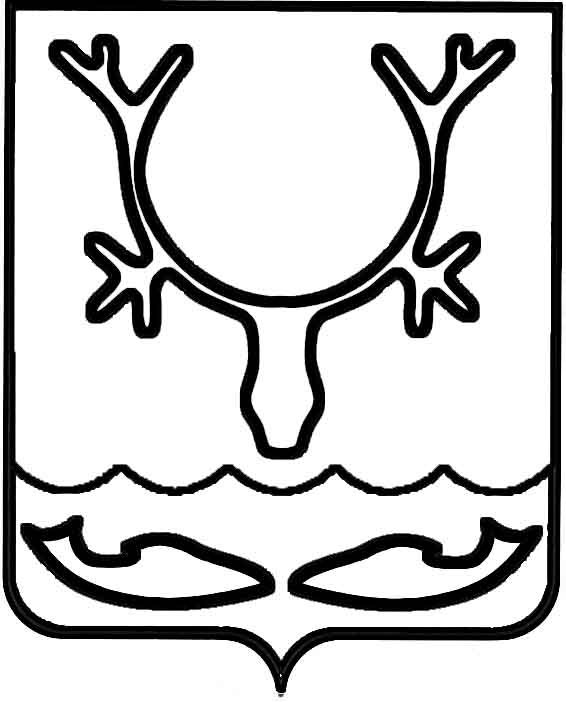 СОВЕТ городского округа "Город НАРЬЯН-МАР" 69-я сессия III созыва_____________________________________ РЕШЕНИЕО внесении изменения в Положение "О порядке исчисления и уплаты земельного налога"В соответствии с главой 31 Налогового кодекса Российской Федерации (часть вторая), Федеральным законом от 06.10.2003 № 131-ФЗ "Об общих принципах организации местного самоуправления в Российской Федерации", Уставом муниципального образования "Городской округ "Город Нарьян-Мар" Совет городского округа "Город Нарьян-Мар" РЕШИЛ:1. Внести в Положение "О порядке исчисления и уплаты земельного налога", утвержденное Постановлением Совета городского округа "Город Нарьян-Мар" от 28.10.2005 № 4-п, следующее изменение:1.1. Подпункт 7 пункта 6.1 изложить в следующей редакции:"7) физические лица, владеющие земельным участком, предоставленным в соответствии с законом Ненецкого автономного округа от 15.11.2011 № 79-ОЗ "О бесплатном предоставлении земельных участков многодетным семьям в Ненецком автономном округе" в период с 1 февраля 2013 года по 21 февраля 2014 года.".2. Настоящее решение вступает в силу после его официального опубликования, применяется к правоотношениям, возникшим с 1 января 2019 года, и действует по 31 декабря 2019 года включительно.г. Нарьян-Мар21 марта 2019 года № 607-рГлава городского округа"Город Нарьян-Мар"_____________________О.О. Белак И.о. председателя Совета городского округа "Город Нарьян-Мар"_____________________В.Д. Кыркалов